IEEE P802.11
Wireless LANsRevision NotesCID 1055CIDs 1737, 1738, 1783, 1982, 1984, 1985, 2039, and 2040Discussion (Text in 802.11bf D1.0):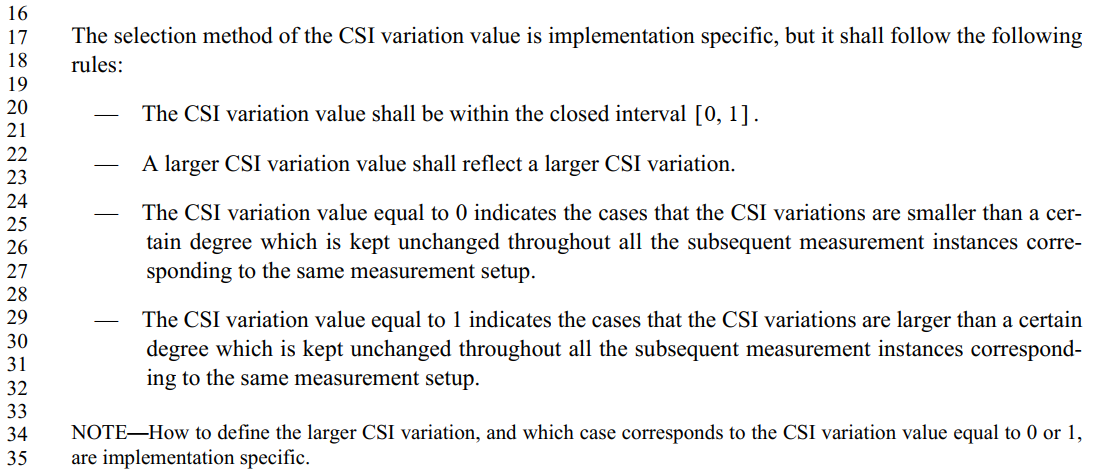 Instructions to the editor: please make the following changes to Page 146, Line 7 in the subclause 11.55.1.5.2.6.2 Threshold-based reporting phase in D1.1 as shown below:The selection method of the CSI variation value is implementation specific, but the following apply:— The CSI variation value shall be within the closed interval [0, 1].— A larger CSI variation value shall reflect a larger CSI variation.NOTE—SPDo you support resolutions to the following CIDs and incorporate the text changes into the latest TGbf draft: 1055, 1737, 1738, 1783, 1982, 1984, 1985, 2039, and 2040, in 11-23/1014r2. Y/N/ALB272 CR for Threshold-based Reporting – Part 3LB272 CR for Threshold-based Reporting – Part 3LB272 CR for Threshold-based Reporting – Part 3LB272 CR for Threshold-based Reporting – Part 3LB272 CR for Threshold-based Reporting – Part 3Date:  2023.07.01Date:  2023.07.01Date:  2023.07.01Date:  2023.07.01Date:  2023.07.01Author(s):Author(s):Author(s):Author(s):Author(s):NameCompanyAddressPhoneemailMengshi HuHuawei TechnologiesF3, Huawei Base, Bantian, Longgang, Shenzhen, Guangdong, China, 518129humengshi@huawei.comRui DuHuawei TechnologiesNarengerileHuawei TechnologiesZhuqing TangHuawei TechnologiesYiyan ZhangHuawei TechnologiesR0Initial revisionCIDPage.LineClause NumberCommentProposed ChangeResolution1055183.5411.55.1.5.2.6.2Threshold-based reporting does not work and is not necessary. It is complicated and can be implementation specific.Delete "11.55.1.5.2.6.2 Threshold-based reporting phase" from 11bf spec.REJECTED.This is an optional feature used to save the overhead of CSI feedback. If a STA is unable to support this procedure, it can choose not to use it.CIDPage.LineClause NumberCommentProposed ChangeResolution1737184.2511.55.1.5.2.6.2Delete the text"-- The CSI variation value equal to 0 indicates the cases that the CSI variations are smaller than a certain degree which is kept unchanged throughout all the subsequent measurement instances corresponding to the same measurement setup" needs further clarification/cleanup as it implies to many measurements as oppose to a single measure of CSI Variation value 0As per commentSince it adds no informative nor normative as a bullet listREVISED.According to the discussions in the task group, the corresponding sentence is updated.Instructions to the editor:  Please make the changes as shown under CID 2040 in 11-23/1014r2.1738184.2911.55.1.5.2.6.2Delete the text "-- The CSI variation value equal to 1 indicates the cases that the CSI variations are larger than a certain degree which is kept unchanged throughout all the subsequent measurement instances corresponding to the same measurement setup" needs further clarification/cleanup as it implies to many measurements as oppose to a single measure of CSI Variation value 1As per commentSince it adds no informative nor normative as a bullet listREVISED.According to the discussions in the task group, the corresponding sentence is updated.Instructions to the editor:  Please make the changes as shown under CID 2040 in 11-23/1014r2.178390.389.4.1.75.1The computation of CSI variation is not defined. How can this threaholding scheme be used?as in the commentREVISED.Not to add formulas or detailed implementation method is an agreement in the task group according to previous discussions. To make it clear, the corresponding sentence is updated.Instructions to the editor:  Please make the changes as shown under CID 2040 in 11-23/1014r2.1982184.3411.55.1.5"How" asks a question.Change to "NOTE--The conditions for a larger CSI variation are determined by the implementation."REVISED.Agree in principle. The corresponding sentence is updated.Instructions to the editor:  Please make the changes as shown under CID 2040 in 11-23/1014r2.1984184.1711.55.1.5The relationship between the terms "CSI variation value" and "CSI variation threshold" is not clear.Clarify the relationship between CSI variation value and CSI variation threshold.REVISED. The difference of CSI variation value and the CSI variation threshold is clarified in many places. The CSI variation value is obtained by the sensing responder, and the CSI variation threshold is set by the sensing initiator. To make it clear, the corresponding sentence is updated.Instructions to the editor:  Please make the changes as shown under CID 2040 in 11-23/1014r2.1985184.2211.55.1.5Saying "A larger CSI variation value shall reflect a larger CSI variation" is like saying "A black bear shall be black" -- completely meaningless -- adds no information.Remove this statementREJECTED.This is different from the example that the commenter gave. The corresponding sentence is used to avoid the ambiguous case in which a value of 0 indicates the largest CSI variation. 2039184.1711.55.1.5.2.6.2"The selection method of the CSI variation value is implementation specific, but it shall follow the following rules: (...)". The definition of CSI variation is extremely open-ended. At the minimum, an example (e.g. in an appendix) could help clarify this.See commentREVISED.Not to add formulas or detailed implementation method is an agreement in the task group according to previous discussions. To make it clear, the corresponding sentence is updated.Instructions to the editor:  Please make the changes as shown under CID 2040 in 11-23/1014r2.2040184.3411.55.1.5.2.6.2"NOTE--How to define the larger CSI variation, and which case corresponds to the CSI variation value equal to 0 or 1, are implementation specific." and "Different sensing responders may have different threshold values set by the sensinginitiator." (P184L40). Without a more precise definition, the reporting of CSI variation may not be very useful.Improve definition of CSI variation.REVISED.Agree in principle. The corresponding sentences are updated.Instructions to the editor:  Please make the changes as shown under CID 2040 in 11-23/1014r2.